 合唱部門舞台配置等希望表（単独・小合同出演校用）　　※出演順（　　　　） 【ステージ配置図】【プログラム】フリガナ演奏形態混 声 ・ 女 声 ・ 男 声     （　　　　　）名出演団体名(学校名)演奏形態混 声 ・ 女 声 ・ 男 声     （　　　　　）名　　　　　　　　　フリガナ 団 体 代 表 者   氏    名　　　　　　　　　フリガナ 団 体 代 表 者   氏    名フリガナフリガナ指揮者名伴奏者名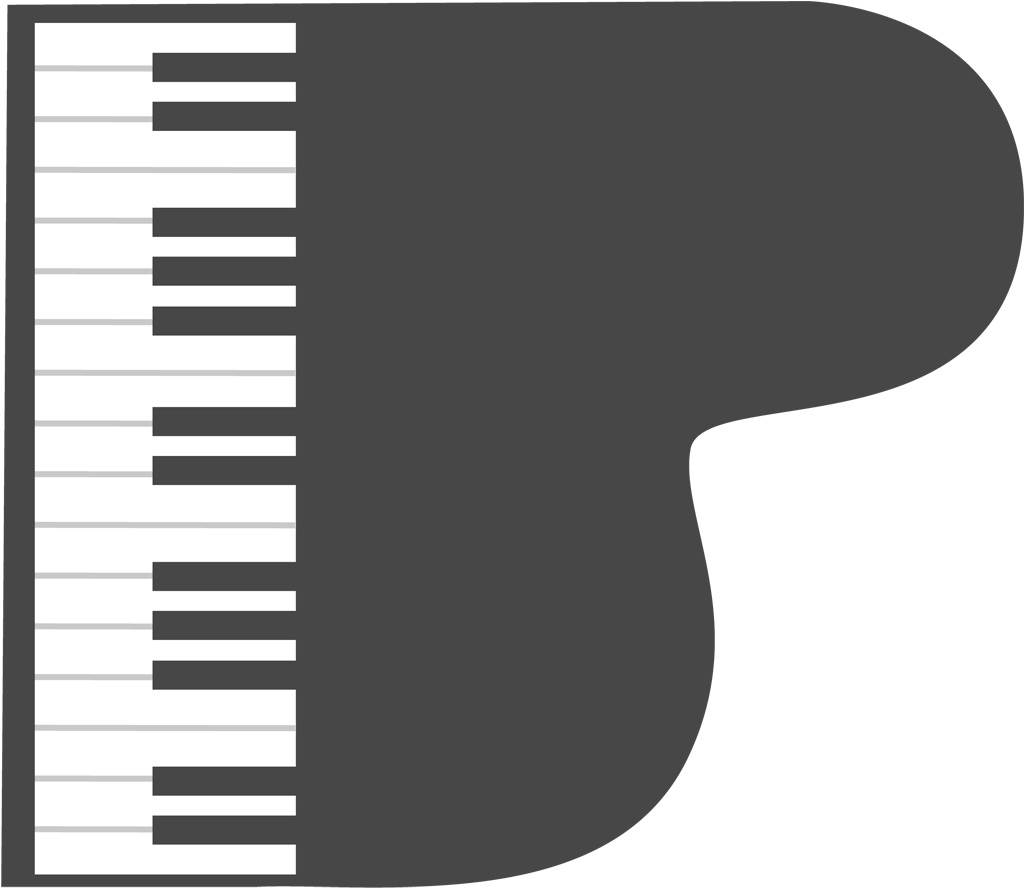 A列①　　　②　　　③　　　④　　　⑤　　　⑥　　　⑦　　　　　○　　　　　　　　　　B列①　　　②　　　③　　　④　　　⑤　　　⑥　　　⑦　　　　　　　　　　C列①　 　 ②  　　③　　　④　　　⑤　　　⑥　　　⑦　　　⑧　　　　　　D列①　　　②　　　③　　　④　　　⑤　　　⑥　　　⑦　　　⑧　　　⑨　　E列①　　　②　　　③　　　④　　　⑤　　　⑥　　　⑦　　　⑧　　　⑨A列①　　　②　　　③　　　④　　　⑤　　　⑥　　　⑦　　　　　○　　　　　　　　　　B列①　　　②　　　③　　　④　　　⑤　　　⑥　　　⑦　　　　　　　　　　C列①　 　 ②  　　③　　　④　　　⑤　　　⑥　　　⑦　　　⑧　　　　　　D列①　　　②　　　③　　　④　　　⑤　　　⑥　　　⑦　　　⑧　　　⑨　　E列①　　　②　　　③　　　④　　　⑤　　　⑥　　　⑦　　　⑧　　　⑨A列①　　　②　　　③　　　④　　　⑤　　　⑥　　　⑦　　　　　○　　　　　　　　　　B列①　　　②　　　③　　　④　　　⑤　　　⑥　　　⑦　　　　　　　　　　C列①　 　 ②  　　③　　　④　　　⑤　　　⑥　　　⑦　　　⑧　　　　　　D列①　　　②　　　③　　　④　　　⑤　　　⑥　　　⑦　　　⑧　　　⑨　　E列①　　　②　　　③　　　④　　　⑤　　　⑥　　　⑦　　　⑧　　　⑨A列①　　　②　　　③　　　④　　　⑤　　　⑥　　　⑦　　　　　○　　　　　　　　　　B列①　　　②　　　③　　　④　　　⑤　　　⑥　　　⑦　　　　　　　　　　C列①　 　 ②  　　③　　　④　　　⑤　　　⑥　　　⑦　　　⑧　　　　　　D列①　　　②　　　③　　　④　　　⑤　　　⑥　　　⑦　　　⑧　　　⑨　　E列①　　　②　　　③　　　④　　　⑤　　　⑥　　　⑦　　　⑧　　　⑨A列①　　　②　　　③　　　④　　　⑤　　　⑥　　　⑦　　　　　○　　　　　　　　　　B列①　　　②　　　③　　　④　　　⑤　　　⑥　　　⑦　　　　　　　　　　C列①　 　 ②  　　③　　　④　　　⑤　　　⑥　　　⑦　　　⑧　　　　　　D列①　　　②　　　③　　　④　　　⑤　　　⑥　　　⑦　　　⑧　　　⑨　　E列①　　　②　　　③　　　④　　　⑤　　　⑥　　　⑦　　　⑧　　　⑨A列①　　　②　　　③　　　④　　　⑤　　　⑥　　　⑦　　　　　○　　　　　　　　　　B列①　　　②　　　③　　　④　　　⑤　　　⑥　　　⑦　　　　　　　　　　C列①　 　 ②  　　③　　　④　　　⑤　　　⑥　　　⑦　　　⑧　　　　　　D列①　　　②　　　③　　　④　　　⑤　　　⑥　　　⑦　　　⑧　　　⑨　　E列①　　　②　　　③　　　④　　　⑤　　　⑥　　　⑦　　　⑧　　　⑨A列①　　　②　　　③　　　④　　　⑤　　　⑥　　　⑦　　　　　○　　　　　　　　　　B列①　　　②　　　③　　　④　　　⑤　　　⑥　　　⑦　　　　　　　　　　C列①　 　 ②  　　③　　　④　　　⑤　　　⑥　　　⑦　　　⑧　　　　　　D列①　　　②　　　③　　　④　　　⑤　　　⑥　　　⑦　　　⑧　　　⑨　　E列①　　　②　　　③　　　④　　　⑤　　　⑥　　　⑦　　　⑧　　　⑨A列①　　　②　　　③　　　④　　　⑤　　　⑥　　　⑦　　　　　○　　　　　　　　　　B列①　　　②　　　③　　　④　　　⑤　　　⑥　　　⑦　　　　　　　　　　C列①　 　 ②  　　③　　　④　　　⑤　　　⑥　　　⑦　　　⑧　　　　　　D列①　　　②　　　③　　　④　　　⑤　　　⑥　　　⑦　　　⑧　　　⑨　　E列①　　　②　　　③　　　④　　　⑤　　　⑥　　　⑦　　　⑧　　　⑨A列①　　　②　　　③　　　④　　　⑤　　　⑥　　　⑦　　　　　○　　　　　　　　　　B列①　　　②　　　③　　　④　　　⑤　　　⑥　　　⑦　　　　　　　　　　C列①　 　 ②  　　③　　　④　　　⑤　　　⑥　　　⑦　　　⑧　　　　　　D列①　　　②　　　③　　　④　　　⑤　　　⑥　　　⑦　　　⑧　　　⑨　　E列①　　　②　　　③　　　④　　　⑤　　　⑥　　　⑦　　　⑧　　　⑨A列①　　　②　　　③　　　④　　　⑤　　　⑥　　　⑦　　　　　○　　　　　　　　　　B列①　　　②　　　③　　　④　　　⑤　　　⑥　　　⑦　　　　　　　　　　C列①　 　 ②  　　③　　　④　　　⑤　　　⑥　　　⑦　　　⑧　　　　　　D列①　　　②　　　③　　　④　　　⑤　　　⑥　　　⑦　　　⑧　　　⑨　　E列①　　　②　　　③　　　④　　　⑤　　　⑥　　　⑦　　　⑧　　　⑨A列①　　　②　　　③　　　④　　　⑤　　　⑥　　　⑦　　　　　○　　　　　　　　　　B列①　　　②　　　③　　　④　　　⑤　　　⑥　　　⑦　　　　　　　　　　C列①　 　 ②  　　③　　　④　　　⑤　　　⑥　　　⑦　　　⑧　　　　　　D列①　　　②　　　③　　　④　　　⑤　　　⑥　　　⑦　　　⑧　　　⑨　　E列①　　　②　　　③　　　④　　　⑤　　　⑥　　　⑦　　　⑧　　　⑨A列①　　　②　　　③　　　④　　　⑤　　　⑥　　　⑦　　　　　○　　　　　　　　　　B列①　　　②　　　③　　　④　　　⑤　　　⑥　　　⑦　　　　　　　　　　C列①　 　 ②  　　③　　　④　　　⑤　　　⑥　　　⑦　　　⑧　　　　　　D列①　　　②　　　③　　　④　　　⑤　　　⑥　　　⑦　　　⑧　　　⑨　　E列①　　　②　　　③　　　④　　　⑤　　　⑥　　　⑦　　　⑧　　　⑨       ステージ 間口１６ｍ　奥行き９ｍ　雛壇なし客席５列中央通路に指揮譜面台配置       ステージ 間口１６ｍ　奥行き９ｍ　雛壇なし客席５列中央通路に指揮譜面台配置       ステージ 間口１６ｍ　奥行き９ｍ　雛壇なし客席５列中央通路に指揮譜面台配置       ステージ 間口１６ｍ　奥行き９ｍ　雛壇なし客席５列中央通路に指揮譜面台配置       ステージ 間口１６ｍ　奥行き９ｍ　雛壇なし客席５列中央通路に指揮譜面台配置ピアノ要 ・ 不要要 ・ 不要ピアノ位置ピアノ位置 下手奥固定 下手奥固定 下手奥固定ピアノ開閉ピアノ開閉　全開・半開・１／４開・全閉　全開・半開・１／４開・全閉譜めくり用椅子譜めくり用椅子 要 ・ 不要 要 ・ 不要指揮台指揮台 無し（客席） 無し（客席） 無し（客席）指揮者用譜面台指揮者用譜面台 要 ・ 不要ピアノ以外の伴奏楽器やその他必要なもの（椅子・譜面台などの数）ピアノ以外の伴奏楽器やその他必要なもの（椅子・譜面台などの数）ピアノ以外の伴奏楽器やその他必要なもの（椅子・譜面台などの数）ピアノ以外の伴奏楽器やその他必要なもの（椅子・譜面台などの数）ピアノ以外の伴奏楽器やその他必要なもの（椅子・譜面台などの数）ピアノ以外の伴奏楽器やその他必要なもの（椅子・譜面台などの数）ピアノ以外の伴奏楽器やその他必要なもの（椅子・譜面台などの数）ピアノ以外の伴奏楽器やその他必要なもの（椅子・譜面台などの数）ピアノ以外の伴奏楽器やその他必要なもの（椅子・譜面台などの数）ピアノ以外の伴奏楽器やその他必要なもの（椅子・譜面台などの数）ピアノ以外の伴奏楽器やその他必要なもの（椅子・譜面台などの数）ピアノ以外の伴奏楽器やその他必要なもの（椅子・譜面台などの数）曲順フリガナ曲           名フリガナ作詞者フリガナ作詞者フリガナ作曲者フリガナ編曲者 １ ２ ３ ４演　奏　時　間13分以内（ステージ登場から退場まで、曲間を含む。）演　奏　時　間13分以内（ステージ登場から退場まで、曲間を含む。）演　奏　時　間13分以内（ステージ登場から退場まで、曲間を含む。）          　  分　　　　　　　秒          　  分　　　　　　　秒          　  分　　　　　　　秒